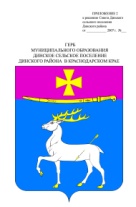 АДМИНИСТРАЦИЯ ДИНСКОГО СЕЛЬСКОГО ПОСЕЛЕНИЯДИНСКОГО РАЙОНАПОСТАНОВЛЕНИЕот 14.03.2017			                    						    № 108.станица ДинскаяОб утверждении административного регламентапредоставления администрацией Динского сельского поселения Динского района муниципальной услуги «Предоставление архивных справок, архивных выписок и архивных копий»	В соответствии с Федеральным законом от 27.07.2010 № 210-ФЗ «Об организации представления государственных и муниципальных услуг», руководствуясь Уставом Динского сельского поселения Динского района постановлением администрации Динского сельского поселения Динского района от 09.07.2012 № 555 «Об утверждении Порядка разработки и утверждения административных регламентов предоставления администрацией Динского сельского поселения Динского района муниципальных услуг, разработки и утверждения административных регламентов исполнения администрацией Динского сельского поселения Динского района муниципальных функций»,                           п о с т а н о в л я ю:	1. Утвердить административный регламент предоставления администрацией Динского сельского поселения Динского района муниципальной услуги «Предоставление архивных справок, архивных выписок и архивных копий» (прилагается).	2. Постановление администрации Динского сельского поселения Динского района от 24.06.2016 № 589 «Об утверждении административного регламента предоставления администрацией Динского сельского поселения Динского района муниципальной услуги «Предоставление архивных справок, архивных выписок и архивных копий» признать утратившим силу.	3. Общему отделу администрации Динского сельского поселения Динского района (Привалова) опубликовать настоящее постановление в муниципальной газете «Панорама Динской» и разместить на официальном сайте Динского сельского поселения Динского района www.dinskoeposelenie.ru.4. Контроль за выполнением настоящего постановления возложить на заместителя главы администрации по социальным вопросам и кадровой работе В.И. Баздырева.5. Настоящее постановление вступает в силу со дня его официального опубликования.Глава Динскогосельского поселения								       Ю.И.ШиянАдминистративный регламентпредоставления администрацией Динского сельского поселения Динского района муниципальной услуги «Предоставление архивных справок, архивных выписок и архивных копий»I. Общие положения1.1. Предмет регулирования административного регламентаАдминистративный регламент предоставления администрацией Динского сельского поселения Динского района муниципальной услуги «Предоставление архивных справок, архивных выписок и архивных копий» (далее – Регламент) определяет стандарты, сроки и последовательность административных процедур (действий) по предоставлению администрацией Динского сельского поселения Динского района муниципальной услуги «Предоставление архивных справок, архивных выписок и архивных копий» (далее – муниципальная услуга).1.2. Круг заявителейЗаявителями на получение муниципальной услуги (далее – заявители) являются: физические лица, обращающиеся за предоставлением выписки, а также их представители, наделенные соответствующими полномочиями.1.3. Требования к порядку информирования о предоставлении муниципальной услуги.1.3.1. Информирование о предоставлении муниципальной услуги осуществляется:1.3.1.1. В администрации Динского сельского поселения Динского района:в устной форме при личном обращении;с использованием телефонной связи;в форме электронного документа посредством направления на адрес электронной почты;по письменным обращениям. 1.3.1.2. В бюджетном учреждении муниципального образования Динской район «Многофункциональный центр предоставления государственных и муниципальных услуг населению Динского района» (далее –БУ «МФЦ»):при личном обращении;посредством интернет-сайта – www.dinsk.e-mfc.ru;телефона– 8(861 62) 6-64-14.1.3.1.3. Посредством размещения информации на официальном сайте Динского сельского поселения Динского района, адрес официального сайта (http:// www.dinskoeposelenie.ru).1.3.1.4. Посредством размещения информации на едином портале государственных и муниципальных услуг и (или) региональном портале государственных и муниципальных услуг Краснодарского края в информационно-телекоммуникационной сети «Интернет» (далее – Портал).1.3.1.5. Посредством размещения информационных стендов в БУ «МФЦ» и администрации Динского сельского поселения Динского района.1.3.2. Консультирование по вопросам предоставления муниципальной услуги осуществляется бесплатно.Специалист, осуществляющий консультирование (посредством телефонной связи или лично) по вопросам предоставления муниципальной услуги, должен корректно и внимательно относиться к заявителям.При консультировании по телефону специалист должен назвать свою фамилию, имя и отчество, должность, а затем в вежливой форме четко и подробно проинформировать обратившегося по интересующим его вопросам.Если специалист не может ответить на вопрос самостоятельно, либо подготовка ответа требует продолжительного времени, он может предложить обратившемуся обратиться письменно, либо назначить другое удобное для заинтересованного лица время для получения информации.Рекомендуемое время для телефонного разговора – не более 10 минут, личного устного информирования – не более 20 минут.Индивидуальное письменное информирование (по электронной почте) осуществляется путем направления электронного письма на адрес электронной почты заявителя и должно содержать четкий ответ на поставленные вопросы.Индивидуальное письменное информирование (по почте) осуществляется путем направления письма на почтовый адрес заявителя и должно содержать четкий ответ на поставленные вопросы.1.3.3. Информационные стенды, размещенные в БУ «МФЦ» и администрации Динского сельского поселения Динского района содержать:режим работы, адреса администрации Динского сельского поселения Динского района и БУ «МФЦ»;адрес официального сайта Динского сельского поселения Динского района, адрес электронной;почтовые адреса, телефоны, фамилии руководителей БУ «МФЦ» и администрации Динского сельского поселения Динского района;порядок получения консультаций о предоставлении муниципальной услуги;порядок и сроки предоставления муниципальной услуги;образцы заявлений о предоставлении муниципальной услуги и образцы заполнения таких заявлений;перечень документов, необходимых для предоставления муниципальной услуги;основания для отказа в приеме документов о предоставлении муниципальной услуги;основания для отказа в предоставлении муниципальной услуги;досудебный (внесудебный) порядок обжалования решений и действий (бездействия) уполномоченного органа, а также должностных лиц и муниципальных служащих;иную информацию, необходимую для получения муниципальной услуги.Такая же информация размещается на официальном сайте Динского сельского поселения Динского района(www.dinskoeposelenie.ru) и сайте БУ «МФЦ» (www.dinsk.e-mfc.ru).1.3.4. Информация о местонахождении и графике работы, справочных телефонах администрации Динского сельского поселения Динского района, БУ «МФЦ»:1.3.4.1. Администрация Динского сельского поселения Динского района расположена по адресу:353204, Россия, Краснодарский край, Динской район, станица Динская, улица Красная, 57, электронный адрес: www.dinskoeposelenie.ru.Справочные телефоны администрации Динского сельского поселения Динского района: 8 (86162) 6 -17-36.График работы администрации Динского сельского поселения Динского района: понедельник – четверг с 08.00 до 16.00, пятница с 08.00 до 15.00, перерыв с 12.00 до 13.00, выходные дни: суббота, воскресенье, нерабочие и праздничные дни.Адрес сайта - http:// www.dinskoeposelenie.ru.В случае изменения указанных графиков, а также контактных телефонов и электронных адресов в Регламент вносятся соответствующие изменения, информация об изменении также размещается в установленном порядке на официальном сайте Динского сельского поселения Динского района (www.dinskoeposelenie.ru), а также на Едином портале бюджетного учреждения муниципального образования Динской район «Многофункциональный центр предоставления государственных и муниципальных услуг населению Динского района» (www.dinsk.e-mfc.ru).1.3.4.2. Информация о местонахождении и графике работы, справочных телефонах, официальном сайте БУ «МФЦ» размещаются на Едином портале бюджетного учреждения муниципального образования Динской район «Многофункциональный центр предоставления государственных и муниципальных услуг населению Динского района» - http:// www.dinsk.e-mfc.ru.II. Стандарт предоставления муниципальной услуги2.1. Наименование муниципальной услуги	Наименование муниципальной услуги – «Предоставление архивных справок, архивных выписок и архивных копий».2.2. Наименование органа местного самоуправления, предоставляющего муниципальную услугу2.2.1. Предоставление муниципальной услуги осуществляется администрацией Динского сельского поселения Динского района. Уполномоченным органом администрации Динского сельского поселения Динского района является общий отдел (далее – уполномоченный орган).2.2.2. В предоставлении муниципальной услуги участвуют: уполномоченный орган, БУ «МФЦ».2.2.3. В соответствии с пунктом 3 части 1 статьи 7 Федерального закона от 27.07.2010 № 210-ФЗ «Об организации предоставления государственных и муниципальных услуг», органам, предоставляющим муниципальные услуги, установлен запрет требовать от заявителя осуществления иных действий, в том числе согласований, необходимых для получения муниципальной услуги и связанных с обращением в иные органы местного самоуправления, государственные органы, организации, за исключением получения услуг, включенных в перечень услуг, которые являются необходимыми и обязательными для предоставления муниципальных услуг, утвержденный решением представительного органа местного самоуправления.2.3. Результат предоставления муниципальной услугиРезультатом предоставления муниципальной услуги являются:1) предоставление архивной справки, архивной выписки или архивной копии;2) отказ в предоставлении архивной справки, архивной выписки или архивной копии.2.4. Срок предоставления муниципальной услуги, в том числе сучетом необходимости обращения в организации, участвующие впредоставлении муниципальной услуги, срок выдачи документов, являющихся результатом предоставления муниципальной услуги2.4.1. Срок предоставления муниципальной услуги (получения итоговых документов) составляет 5 рабочих дней со дня получения заявления и прилагаемых к нему документов уполномоченным органом.2.4.2. Срок приостановления предоставления муниципальной услуги законом не предусмотрен.2.5. Перечень нормативных правовых актов, регулирующихотношения, возникающие в связи с предоставлением муниципальной услугиПредоставление администрацией Динского сельского поселения Динского района и уполномоченным органом муниципальной услуги осуществляется в соответствии со следующими нормативными правовыми актами:Указом Президента РФ от 6 марта 1997 года № 188 «Об утверждении Перечня сведений конфиденциального характера» (Собрания законодательства РФ, 10 марта 1997 года, № 10 ст. 1127, «Российская газета», № 51, 14 марта 1997 года);Федеральным законом от 27 июля 2010 года № 210-ФЗ «Об организации предоставления государственных и муниципальных услуг» («Российская газета», № 168, 30 июля 2010 года, Собрание законодательства РФ, 2 августа 2010 года, № 31, ст. 4179);постановлением Правительства Российской Федерации от 20 ноября 2012 года № 1198 «О федеральной государственной информационной системе, обеспечивающей процесс досудебного, (внесудебного) обжалования решений и действий (бездействия), совершенных при предоставлении государственных и муниципальных услуг» (Российская газета, от 23 ноября 2012 года № 271, в Собрании законодательства Российской Федерации от 26 ноября 2012 года № 48 ст. 6706);постановлением Правительства РФ от 26 марта 2016 года № 236 «О требованиях к предоставлению в электронной форме государственных и муниципальных услуг» (Официальный интернет-портал правовой информации (www.pravo.gov.ru) 5 апреля 2016 года, «Российская газета» от 8 апреля 2016 года № 75, Собрание законодательства Российской Федерации от 11 апреля 2016 года № 15 ст. 2084);	постановлением администрации Динского сельского поселения Динского района от 09июля 2012 года №555 «Об утверждении Порядка разработки и утверждения административных регламентов предоставления  администрацией Динского сельского поселения Динского района муниципальных услуг, разработки и утверждения административных регламентов исполнения администрацией  Динского сельского поселения Динского района  муниципальных функций»;	Уставом Динского сельского поселения Динского района, утвержденного решением Совета Динского сельского поселения Динского района от 12 июля 2012 года № 209-33/2 «Об утверждении Устава Динского сельского поселения Динского района» (текст опубликован в районной газете «Трибуна от 28 августа 2012 года № 128 (11524), изменения опубликованы в районной газете «Трибуна» от 09.04.2013 № 51 (11647), от 01.07.2014 № 93 (11887);	настоящим административным регламентом.2.6. Исчерпывающий перечень документов, необходимых всоответствии с нормативными актами для предоставления муниципальнойуслуги и услуг, которые являются необходимыми и обязательными дляпредоставления муниципальной услуги, подлежащих представлениюзаявителем, в том числе в электронной форме, порядок их представленияДля получения муниципальной услуги заявителем представляются следующие документы:заявление о выдаче архивных справок, архивных выписок и архивных копий Динского сельского поселения Динского района, которое  оформляется по форме согласно приложению №1,  к настоящему  административному регламенту;для физического лица - документ, удостоверяющий личность заявителя (заявителей) - копия 1 экземпляр, подлинник для ознакомления, в случае обращения доверенного лица  от имени физического лица – документ, удостоверяющий личность, доверенность, оформленная в установленном  законодательством Российской Федерации порядке  - копии  по  1 экземпляру, подлинники для ознакомления;для юридических лиц – документы, удостоверяющие права (полномочия) представителя юридического лица действовать от имени юридического лица, доверенность, оформленная  в установленном  законодательством Российской Федерации порядке, документ, удостоверяющий личность  - копии  по  1 экземпляру, подлинники для ознакомления.2.7. Исчерпывающий перечень документов, необходимых всоответствии с нормативными правовыми актами для предоставлениямуниципальной услуги, которые находятся в распоряжении государственных органов, органов местного самоуправления муниципальных образованийКраснодарского края и иных органов, участвующих в предоставлениигосударственных или муниципальных услуг, и которые заявитель вправепредставить, а также способы их получения заявителями, в том числе вэлектронной форме, порядок и предоставленияПредоставление документов, необходимых в соответствии с нормативными правовыми актами для предоставления муниципальной услуги, которые находятся в распоряжении государственных органов, органов местного самоуправления и иных органов, участвующих в предоставлении муниципальной услуги, не предусмотрено.2.8. Указание на запрет требовать от заявителяОт заявителя запрещено требовать:- предоставления документов и информации или осуществления действий, которые не предусмотрены нормативными правовыми актами, регулирующими отношения, возникшие в связи с предоставлением муниципальной услуги;- предоставления документов и информации, которые в соответствии с нормативными правовыми актами Российской Федерации, нормативными правовыми актами Краснодарского края и иными актами находятся в распоряжении государственных органов, органов местного самоуправления и (или) подведомственных государственным органам и органам местного самоуправления организаций, участвующих в предоставлении государственных или муниципальных услуг;- обращения за оказанием услуг, не включенных в перечни услуг, указанных в части 1 статьи 9 Федерального закона от 27.07.2010 № 210-ФЗ «Об организации предоставления государственных и муниципальных услуг», а также предоставления документов, выдаваемых по результатам оказания таких услуг.2.9. Исчерпывающий перечень оснований для отказа в приемедокументов, необходимых для предоставления муниципальной услуги2.9.1. Основанием для отказа в приеме документов, необходимых для предоставления муниципальной услуги, является следующее:1) предоставление документов, оформленных не в соответствии с установленным порядком (наличие исправлений, серьезных повреждений, не позволяющих однозначно истолковать их содержание, отсутствие обратного адреса, отсутствие подписи, печати и др.);2) предоставление документов с истекшим сроком действия;3) отсутствие у заявителя соответствующих полномочий на получение муниципальной услуги.2.9.2. О наличии основания для отказа в приеме документов заявителя информирует работник уполномоченного органа либо БУ «МФЦ», ответственный за прием документов, объясняет заявителю содержание выявленных недостатков в представленных документах и предлагает принять меры по их устранению.Заявитель вправе отозвать свое заявление на любой стадии рассмотрения, согласования или подготовки документа уполномоченным органом, обратившись с соответствующим заявлением в уполномоченный орган либо БУ «МФЦ».Уведомление об отказе в приеме документов, необходимых для предоставления муниципальной услуги, по требованию заявителя подписывается работником БУ «МФЦ», должностным лицом уполномоченного органа и выдается заявителю с указанием причин отказа не позднее одного рабочего дня со дня обращения заявителя за получением муниципальной услуги.Не может быть отказано заявителю в приеме дополнительных документов при наличии намерения их сдать.2.9.3. Не допускается отказ в приеме заявления и иных документов, необходимых для предоставления муниципальной услуги, в случае, если заявление и документы, необходимые для предоставления муниципальной услуги, поданы в соответствии с информацией о сроках и порядке предоставления муниципальной услуги, опубликованной на Портале.2.9.4. Отказ в приеме документов, необходимых для предоставления муниципальной услуги, не препятствует повторному обращению после устранения причины, послужившей основанием для отказа.2.10. Исчерпывающий перечень оснований для приостановления или отказа в предоставлении муниципальной услуги2.10.1. Основания для приостановления оказания муниципальной услуги отсутствует.2.10.2. Основанием для отказа в предоставлении муниципальной услуги являются:а) отсутствие в составе документов, прилагаемых к заявлению, одного из документов, указанных в подразделе 2.6 раздела II Регламента;б) установление факта предоставления заявителем ложных данных;в) отказ самого заявителя.2.10.3. Не допускается отказ в предоставлении муниципальной услуги, в случае, если заявление и документы, необходимые для предоставления муниципальной услуги, поданы в соответствии с информацией о сроках и порядке предоставления муниципальной услуги, опубликованной на Портале.2.10.4. Отказ в предоставлении муниципальной услуги не препятствует повторному обращению после устранения причины, послужившей основанием для отказа.2.11. Перечень услуг, которые являются необходимыми иобязательными для предоставления муниципальной услуги, в том числесведения о документе (документах), выдаваемом (выдаваемых) организациями, участвующими в предоставлении муниципальной услугиДругих услуг, которые являются необходимыми и обязательными для предоставления муниципальной услуги, законодательством Российской Федерации не предусмотрено.2.12. Порядок, размер и основания взимания государственной пошлины или иной платы, взимаемой за предоставление муниципальной услугиГосударственная пошлина или иная плата за предоставление муниципальной услуги не взимается. Предоставление муниципальной услуги осуществляется бесплатно.2.13. Порядок, размер и основания взимания платы за предоставление услуг, которые являются необходимыми и обязательными для предоставлениягосударственной услуги, включая информацию о методике расчета размератакой платыПлата за предоставление муниципальной услуги не взимается. Предоставление муниципальной услуги осуществляется бесплатно.2.14. Максимальный срок ожидания в очереди при подаче заявления опредоставлении муниципальной услуги, услуги, предоставляемойорганизацией, участвующей в предоставлении муниципальной услуги,и при получении результата предоставления таких услугСрок ожидания в очереди при подаче заявления о предоставлении муниципальной услуги и документов, указанных в подразделе 2.6. раздела II Регламента, а также при получении результата предоставления муниципальной услуги на личном приеме не должен превышать 15 минут.2.15. Срок и порядок регистрации запроса о предоставлении муниципальной услуги и услуги, предоставляемой организацией, участвующей впредоставлении муниципальной услуги, в том числе в электронной формеМаксимальный срок ожидания в очереди при подаче заявления о предоставлении муниципальной услуги не может превышать 15 минут, время ожидания в очереди при получении результата предоставления муниципальной услуги не может превышать 15 минут. Регистрация заявления о предоставлении муниципальной услуги с документами, указанными в подразделе 2.6. раздела II Регламента, поступившими в выходной (нерабочий или праздничный) день, осуществляется в первый за ним рабочий день.Срок регистрации заявления о предоставлении муниципальной услуги не может превышать одного дня.	Прием заявлений и документов, связанных с предоставлением муниципальной услуги, может осуществляться в электронной форме посредством использования информационно-телекоммуникационных технологий, включая использование Единого портала государственных и муниципальных услуг (функций) и портала государственных и муниципальных услуг (функций) Краснодарского края.2.16. Требования к помещениям, в которых предоставляютсямуниципальная услуга, услуга, предоставляемая организацией, участвующей в предоставлении муниципальной услуги, к месту ожидания и приемазаявителей, размещению и оформлению визуальной, текстовой имультимедийной информации о порядке предоставления таких услуг, в том числе к обеспечению доступности для инвалидов указанных объектов всоответствии с законодательством Российской Федерации о социальной защите инвалидов2.16.1. Информация о графике (режиме) работы уполномоченного органа размещается при входе в здание, в котором оно осуществляет свою деятельность, на видном месте.Вход в здание должен быть оборудован информационной табличкой (вывеской), содержащей информацию об уполномоченном органе, осуществляющем предоставление муниципальной услуги, а также оборудован пандусами для беспрепятственного передвижения граждан.Места предоставления муниципальной услуги оборудуются с учетом требований доступности для инвалидов в соответствии с действующим законодательством Российской Федерации о социальной защите инвалидов, в том числе обеспечиваются:условия для беспрепятственного доступа к объекту, на котором организовано предоставление услуг, к местам отдыха и предоставляемым услугам;сопровождение инвалидов, имеющих стойкие расстройства функции зрения и самостоятельного передвижения, и оказание им помощи на объекте, на котором организовано предоставление услуг;надлежащее размещение оборудования и носителей информации, необходимых для обеспечения беспрепятственного доступа инвалидов к объекту и предоставляемым услугам с учетом ограничений их жизнедеятельности;дублирование необходимой для инвалидов звуковой и зрительной информации, а также надписей, знаков и иной текстовой и графической информации знаками, выполненными рельефно-точечным шрифтом Брайля, допуск сурдопереводчика и тифлосурдопереводчика;Помещения, в которых предоставляется муниципальная услуга, должны соответствовать санитарно-гигиеническим правилам и нормативам, правилам пожарной безопасности, безопасности труда. Помещения оборудуются системами кондиционирования (охлаждения и нагревания) и вентилирования воздуха, средствами оповещения о возникновении чрезвычайной ситуации. На видном месте располагаются схемы размещения средств пожаротушения и путей эвакуации людей. Предусматривается оборудование доступного места общественного пользования (туалет).Помещения БУ «МФЦ» для работы с заявителями оборудуются электронной системой управления очередью, которая представляет собой комплекс программно-аппаратных средств, позволяющих оптимизировать управление очередями заявителей. Порядок использования электронной системы управления предусмотрен административным регламентом, утвержденным приказом директора МФЦ.2.16.2. Прием документов в уполномоченном органе осуществляется в специально оборудованных помещениях или отведенных для этого кабинетах.2.16.3. Помещения, предназначенные для приема заявителей, оборудуются информационными стендами, содержащими сведения, указанные в подпункте 1.3.3 подраздела 1.3. раздела 1 Регламента.Информационные стенды размещаются на видном, доступном месте.Оформление информационных листов осуществляется удобным для чтения шрифтом – Times New Roman, формат листа A-4; текст – прописные буквы, размером шрифта № 16 – обычный, наименование – заглавные буквы, размером шрифта № 16 – жирный, поля – 1 см вкруговую. Тексты материалов должны быть напечатаны без исправлений, наиболее важная информация выделяется жирным шрифтом. При оформлении информационных материалов в виде образцов заявлений на получение муниципальной услуги, образцов заявлений, перечней документов требования к размеру шрифта и формату листа могут быть снижены.2.16.4. Помещения для приема заявителей должны соответствовать комфортным для граждан условиям и оптимальным условиям работы должностных лиц уполномоченного органа и должны обеспечивать:комфортное расположение заявителя и должностного лица уполномоченного органа;возможность и удобство оформления заявителем письменного обращения;телефонную связь;возможность копирования документов;доступ к нормативным правовым актам, регулирующим предоставление муниципальной услуги;наличие письменных принадлежностей и бумаги формата A4.2.16.5. Для ожидания заявителями приема, заполнения необходимых для получения муниципальной услуги документов отводятся места, оборудованные стульями, столами (стойками) для возможности оформления документов, обеспечиваются ручками, бланками документов. Количество мест ожидания определяется исходя из фактической нагрузки и возможности их размещения в помещении.2.16.6. Прием заявителей при предоставлении муниципальной услуги осуществляется согласно графику (режиму) работы уполномоченного органа: ежедневно (с понедельника по пятницу), кроме выходных и праздничных дней, в течение рабочего времени.2.16.7. Рабочее место должностного лица уполномоченного органа, ответственного за предоставление муниципальной услуги, должно быть оборудовано персональным компьютером с доступом к информационным ресурсам уполномоченного органа.Кабинеты приема получателей муниципальных услуг должны быть оснащены информационными табличками (вывесками) с указанием номера кабинета.Специалисты, осуществляющие прием получателей муниципальных услуг, обеспечиваются личными нагрудными идентификационными карточками (бэйджами) и (или) настольными табличками.2.17. Показатели доступности качества муниципальной услуги, в том числеколичество взаимодействий заявителя с должностными лицами припредоставлении муниципальной услуги и их продолжительность, возможность получения муниципальной услуги в многофункциональном центрепредоставления государственных и муниципальных услуг, возможностьполучения информации о ходе предоставления муниципальной услуги, в том числе с использованием информационно-коммуникационных технологийОсновными показателями доступности и качества муниципальной услуги являются:количество взаимодействий заявителя с должностными лицами при предоставлении муниципальной услуги и их продолжительность. В процессе предоставления муниципальной услуги заявитель вправе обращаться в уполномоченный орган по мере необходимости, в том числе за получением информации о ходе предоставления муниципальной услуги;возможность подачи запроса заявителя о предоставлении муниципальной услуги и выдачи заявителям документов по результатам предоставления муниципальной услуги в БУ «МФЦ»;возможность получения информации о ходе предоставления муниципальной услуги, в том числе с использованием Портала;установление должностных лиц, ответственных за предоставление муниципальной услуги;установление и соблюдение требований к помещениям, в которых предоставляется услуга;установление и соблюдение срока предоставления муниципальной услуги, в том числе срока ожидания в очереди при подаче заявления и при получении результата предоставления муниципальной услуги;количество заявлений, принятых с использованием информационно-телекоммуникационной сети общего пользования, в том числе посредством Портала.2.18. Иные требования, в том числе учитывающие особенностипредоставления муниципальной услуги в многофункциональных центрахпредоставления государственных муниципальных услуг и особенностипредоставления муниципальной услуги в электронной форме2.18.1. Для получения муниципальной услуги заявителям предоставляется возможность представить заявление о предоставлении муниципальной услуги и документы (содержащиеся в них сведения), необходимые для предоставления муниципальной услуги, в том числе в форме электронного документа:в уполномоченный орган;через БУ «МФЦ» в уполномоченный орган;посредством использования информационно-телекоммуникационных технологий, включая использование Портала, с применением электронной подписи, вид которой должен соответствовать требованиям постановления Правительства РФ от 25 июня 2012 года № 634 «О видах электронной подписи, использование которых допускается при обращении за получением государственных и муниципальных услуг» (далее – электронная подпись).Заявления и документы, необходимые для предоставления муниципальной услуги, предоставляемые в форме электронных документов, подписываются в соответствии с требованиями статей 21.1 и 21.2 Федерального закона от 27 июля 2010 года № 210-ФЗ «Об организации предоставления государственных и муниципальных услуг» и Федерального закона от 06 апреля 2011 года № 63-ФЗ «Об электронной подписи».В случае направления заявлений и документов в электронной форме с использованием Портала, заявление и документы должны быть подписаны усиленной квалифицированной электронной подписью.  2.18.2. Заявителям обеспечивается возможность получения информации о предоставляемой муниципальной услуге на Портале.Для получения доступа к возможностям Портала необходимо выбрать субъект Российской Федерации, и после открытия списка территориальных федеральных органов исполнительной власти в этом субъекте Российской Федерации, органов исполнительной власти субъекта Российской Федерации и органов местного самоуправления выбрать администрацию (указать наименование администрации согласно Уставу) Краснодарского края с перечнем оказываемых муниципальных услуг и информацией по каждой услуге. В карточке каждой услуги содержится описание услуги, подробная информация о порядке и способах обращения за услугой, перечень документов, необходимых для получения услуги, информация о сроках ее исполнения, а также бланки заявлений и форм, которые необходимо заполнить для обращения за услугой. Подача заявителем запроса и иных документов, необходимых для предоставления муниципальной услуги, и прием таких запросов и документов осуществляется в следующем порядке:подача запроса на предоставление муниципальной услуги в электронном виде заявителем осуществляется через личный кабинет на Портале;для оформления документов посредством сети «Интернет» заявителю необходимо пройти процедуру авторизации на Портале;для авторизации заявителю необходимо ввести страховой номер индивидуального лицевого счета застрахованного лица, выданный Пенсионным фондом Российской Федерации (государственным учреждением) по Краснодарскому краю (СНИЛС), и пароль, полученный после регистрации на Портале; заявитель, выбрав муниципальную услугу, готовит пакет документов (копии в электронном виде), необходимых для ее предоставления, и направляет их вместе с заявлением через личный кабинет заявителя на Портале;заявление вместе с электронными копиями документов попадает в информационную систему уполномоченного органа, оказывающего выбранную заявителем услугу, которая обеспечивает прием запросов, обращений, заявлений и иных документов (сведений), поступивших с Портала и (или) через систему межведомственного электронного взаимодействия. 2.18.3. Для заявителей обеспечивается возможность осуществлять с использованием Портала получение сведений о ходе выполнения запроса о предоставлении муниципальной услуги.Сведения о ходе и результате выполнения запроса о предоставлении муниципальной услуги в электронном виде заявителю представляются в виде уведомления в личном кабинете заявителя на Портале.2.18.4. При направлении заявления и документов (содержащихся в них сведений) в форме электронных документов в порядке, предусмотренном подпунктом 2.18.1. подраздела 2.18. Регламента, обеспечивается возможность направления заявителю сообщения в электронном виде, подтверждающего их прием и регистрацию.2.18.5. При обращении в БУ «МФЦ» муниципальная услуга предоставляется с учетом принципа экстерриториальности, в соответствии с которым заявитель вправе выбрать для обращения за получением услуги БУ «МФЦ» расположенный на территории Краснодарского края, независимо от места его регистрации на территории Краснодарского края, места расположения на территории Краснодарского края объектов недвижимости.Условием предоставления муниципальной услуги по экстерриториальному принципу является регистрация заявителя в федеральной государственной информационной системе «Единая система идентификации и аутентификации в инфраструктуре, обеспечивающей информационно-технологическое взаимодействие информационных систем, используемых для предоставления государственных и муниципальных услуг в электронном виде».III. Состав, последовательность и сроки выполнения административных услуг, требования к порядку их выполнения, в том числе особенности выполнения административных процедур в электронной форме, а также особенности выполнения административных процедур в многофункциональных центрах предоставления государственных и муниципальных услуг3.1. Состав и последовательность административных процедур3.1.1. Предоставление муниципальной услуги включает в себя следующие административные процедуры:прием заявления и прилагаемых к нему документов, регистрация заявления и выдача заявителю расписки в получении заявления и документов, в том числе с использованием Портала;передача курьером пакета документов из БУ «МФЦ» в уполномоченный орган (при подаче заявления о предоставлении муниципальной услуги через БУ «МФЦ»);рассмотрение заявления и принятие решения о предоставлении (об отказе в предоставлении) муниципальной услуги и оформление принятого решения;передача документов из уполномоченного органа в БУ «МФЦ» (в случае обращения в БУ «МФЦ»);выдача архивной справки, архивной выписки, архивной копии или уведомления об отказе в предоставлении муниципальной услуги.3.1.2. Блок-схема описания административного процесса предоставления муниципальной услуги приведена в приложении № 2 к настоящему Регламенту.Заявитель вправе отозвать свое заявление на любой стадии рассмотрения, согласования или подготовки документа уполномоченным органом, обратившись с соответствующим заявлением в уполномоченный орган либо БУ «МФЦ».3.2. Последовательность выполнения административных процедур3.2.1. Прием заявления и прилагаемых к нему документов, регистрация заявления и выдача заявителю расписки в получении заявления и документов.Основанием для начала административной процедуры является обращение гражданина в уполномоченный орган, через БУ «МФЦ» в уполномоченный орган, посредством использования информационно-телекоммуникационных технологий, включая использование Портала, с заявлением и документами, указанными в подразделе 2.6. раздела II Регламента. Обращение заявителя за предоставлением муниципальной услуги осуществляется в виде:а) подачи письменного заявления по форме согласно приложению № 1 к Регламенту;б) в электронном виде с использованием Портала.3.2.1.1. Порядок приема документов в БУ «МФЦ»:при приеме заявления и прилагаемых к нему документов работник БУ «МФЦ»:1) устанавливает личность заявителя, в том числе проверяет документ, удостоверяющий личность, проверяет полномочия заявителя, в том числе полномочия представителя действовать от его имени;2) проверяет наличие всех необходимых документов исходя из соответствующего перечня документов, необходимых для предоставления муниципальной услуги;3) проверяет соответствие представленных документов установленным требованиям, удостоверяясь, что:документы в установленных законодательством случаях нотариально удостоверены, скреплены печатями (при наличии печати), имеют надлежащие подписи сторон или определенных законодательством должностных лиц;тексты документов написаны разборчиво;фамилии, имена и отчества физических лиц, адреса их мест жительства написаны полностью;в документах нет подчисток, приписок, зачеркнутых слов и иных не оговоренных в них исправлений;документы не исполнены карандашом;документы не имеют серьезных повреждений, наличие которых не позволяет однозначно истолковать их содержание;срок действия документов не истек;документы содержат информацию, необходимую для предоставления муниципальной услуги, указанной в заявлении;документы представлены в полном объеме;при отсутствии оснований для отказа в приеме документов оформляет с использованием системы электронной очереди расписку о приеме документов, а при наличии таких оснований – расписку об отказе в приеме документов.Заявитель, представивший документы для получения муниципальной услуги, в обязательном порядке информируется работником БУ «МФЦ»:о сроке предоставления муниципальной услуги;о возможности отказа в предоставлении муниципальной услуги.Если представленные копии документов нотариально не заверены, сотрудник БУ «МФЦ», сличив копии документов с их подлинными экземплярами, заверяет своей подписью с указанием фамилии и инициалов и ставит штамп «копия верна».3.2.1.2. В случае обращения заявителя для предоставления муниципальной услуги через Портал заявление и сканированные копии документов, указанные в подразделе 2.6. раздела II Регламента, направляются в уполномоченный орган.Обращение за получением муниципальной услуги может осуществляться с использованием электронных документов, подписанных электронной подписью.В случае поступления заявления и документов, указанных в подразделе 2.6. раздела II Регламента, в электронной форме с использованием Портала, подписанных усиленной квалифицированной электронной подписью, должностное лицо уполномоченного органа проверяет действительность усиленной квалифицированной электронной подписи с использованием средств информационной системы головного удостоверяющего центра, которая входит в состав инфраструктуры, обеспечивающей информационно-технологическое взаимодействие действующих и создаваемых информационных систем, используемых для предоставления услуг. Если в результате проверки квалифицированной подписи будет выявлено несоблюдение установленных условий признания ее действительности, должностное лицо уполномоченного органа услуги в течение 3 дней со дня завершения проведения такой проверки принимает решение об отказе в приеме к рассмотрению заявления за получением муниципальной услуги и направляет заявителю уведомление об этом в электронной форме с указанием пунктов статьи 11 Федерального закона «Об электронной подписи», которые послужили основанием для принятия указанного решения. Такое уведомление подписывается квалифицированной подписью должностного лица уполномоченного органа и направляется по адресу электронной почты заявителя либо в его личный кабинет на Портале. После получения уведомления заявитель вправе обратиться повторно с заявлением о предоставлении муниципальной услуги, устранив нарушения, которые послужили основанием для отказа в приеме к рассмотрению первичного заявления.	3.2.1.3. При обращении заявителя непосредственно в уполномоченный орган с письменным заявлением ответственный специалист, в должностные обязанности которых входит выполнение соответствующих функций:	устанавливает предмет обращения, личность заявителя, проверяет его полномочия;	в день поступления заявления и прилагаемых к нему документов проводит проверку правильности заполнения заявления и наличие прилагаемых к нему документов;	в случае отсутствия в составе документов, одного из документов или нарушений в оформлении документов, указанных в 2.6.1.подраздела 2.6. Регламента, Ответственный специалист уведомляет заявителя о необходимости устранения нарушений и предоставления отсутствующих документов, необходимых для предоставления муниципальной услуги;	при отсутствии у заявителя надлежащим образом оформленного письменного заявления помогает заявителю в оформлении заявления;передает заявителю второй экземпляр заявления с росписью, с отметкой о дате приема документов, Ф.И.О. и должности Ответственного специалиста;фиксирует получение заявления и документов путем регистрации в журнале регистрации приёма граждан в день приёма заявления;	передает заявление с приложенным пакетом документов для наложения резолюции.	3.2.2. Передача курьером пакета документов из БУ «МФЦ» в уполномоченный орган (в случае обращения заявителя в БУ «МФЦ»).	3.2.2.1. В случае подачи заявителем пакета документов через БУ «МФЦ» Ответственный специалист БУ «МФЦ» в день вручения (направления) заявителю расписки о приеме заявления к рассмотрению осуществляет передачу курьером пакета документов (включая копию расписки) из БУ «МФЦ» в уполномоченный орган.Передача документов осуществляется в день приема заявления на основании реестра, который составляется в 2 экземплярах и содержит дату и время передачи.	3.2.2.2. При передаче пакета документов Ответственный специалист, принимающий их, проверяет в присутствии курьера соответствие и количество документов с данными, указанными в реестре, проставляет дату, время получения документов и подпись. Первый экземпляр реестра остаётся у работника уполномоченного органа, второй - подлежит возврату.	3.2.2.3. Срок окончания административной процедуры - не позднее 1 рабочего дня со дня поступления заявления с необходимым пакетом документов (включая день поступления).	3.2.2.4. Рассмотрение заявления и принятие решения о предоставлении (или об отказе в предоставлении) муниципальной услуги и оформление принятых решений.3.2.3. Основанием для начала процедуры рассмотрения заявления и принятия решения является наличие зарегистрированного заявления с приложенным пакетом документов.3.2.3.1. Начальник уполномоченного органа рассматривает заявление и передает заявление с наложенной резолюцией Ответственному специалисту для рассмотрения и принятия решения о предоставлении или об отказе в предоставлении муниципальной услуги3.2.3.2. Максимальный срок рассмотрения заявления не может превышать 1 рабочего дня с момента приема заявления (или поступления заявления в уполномоченный орган из БУ «МФЦ»).3.2.3.3. Ответственный специалист, проверив наличие и достоверность документов, отсутствие оснований для отказа в предоставлении муниципальной услуги, принимает решение:1) о предоставлении муниципальной услуги;2) об отказе в предоставлении муниципальной услуги.	3.2.3.3. В случае наличия документов, указанных в пункте 2.6.1.Регламента и отсутствия оснований, указанных в подразделе 2.10.1.Регламента Ответственный специалист оформляет архивную справку, архивную выписку или архивную копию и передает ее для подписания.	Архивный документ выполняется в 1 экземпляре.Подписанную архивную справку, архивную выписку или архивную копию Ответственный специалист регистрирует в журнале регистрации выдачи выписок, проставляет на ней печать.При принятии решения об отказе в предоставлении муниципальной услуги Ответственный специалист оформляет проект уведомления об отказе заявителю в предоставлении муниципальной услуги с перечнем оснований для отказа, со ссылкой на пункт Регламента и передает его на рассмотрение и согласование.Подписанный отказ в предоставлении Муниципальной услуги Ответственный специалист регистрирует в журнале регистрации исходящих документов.Максимальный срок принятия решения о возможности предоставления Муниципальной услуги и оформления результата ее предоставления не может превышать 5 календарных дней с момента приема заявления.3.2.4. Передача документов из уполномоченного органа в БУ «МФЦ» (в случае обращения в БУ «МФЦ»).3.2.4.1. В случае обращения заявителя в БУ «МФЦ»:1) передача документов из уполномоченного органа в МФЦ осуществляется на основании реестра, который составляется в 2 экземплярах и содержит дату и время передачи;2) ответственный специалист БУ «МФЦ», получивший документы из уполномоченного органа, проверяет наличие переданных документов, делает в реестре отметку о принятии и передаёт принятые документы по реестру в сектор приёма и выдачи документов БУ «МФЦ»;Срок исполнения - 1 рабочий день.3.2.5. Выдача архивной справки, архивной выписки или архивной копии или уведомления об отказе в предоставлении Муниципальной услуги.3.2.5.1. Ответственный специалист уполномоченного органа или БУ «МФЦ» (в случае обращения заявителя в БУ «МФЦ») уведомляет заявителя о необходимости получения выписки или отказа в предоставлении муниципальной услуги.3.2.5.2. При выдаче документов Ответственный специалист устанавливает личность заявителя, знакомит заявителя с содержанием документов и выдает их.3.2.5.3. Заявитель подтверждает получение документов личной подписью с расшифровкой в соответствующей графе журнала.Срок исполнения - 1 рабочий день (включая день поступления документов в БУ «МФЦ»).IV. Формы контроля за предоставлением муниципальной услуги4.1. Порядок осуществления текущего контроля за соблюдением и исполнением ответственными должностными лицами положенийадминистративного регламента и иных нормативных правовых актов,устанавливающих требования к предоставлению муниципальной услуги, а так же принятием ими решений4.1.1. Должностные лица, муниципальные служащие, участвующие в предоставлении муниципальной услуги, руководствуются положениями настоящего Регламента.В должностных инструкциях должностных лиц, участвующих в предоставлении муниципальной услуги, осуществляющих функции по предоставлению муниципальной услуги, устанавливаются должностные обязанности, ответственность, требования к знаниям и квалификации специалистов.Должностные лица органов, участвующих в предоставлении муниципальной услуги, несут персональную ответственность за исполнение административных процедур и соблюдение сроков, установленных настоящим Регламентом. При предоставлении муниципальной услуги гражданину гарантируется право на получение информации о своих правах, обязанностях и условиях оказания муниципальной услуги; защиту сведений о персональных данных; уважительное отношение со стороны должностных лиц. 4.1.2. Текущий контроль и координация последовательности действий, определенных административными процедурами, по предоставлению муниципальной услуги должностными лицами уполномоченного органа осуществляется постоянно непосредственно должностным лицом уполномоченного органа путем проведения проверок. 4.1.3. Проверки полноты и качества предоставления муниципальной услуги включают в себя проведение проверок, выявление и устранение нарушений прав заявителей, рассмотрение, принятие решений и подготовку ответов на обращения заявителей, содержащих жалобы на действия (бездействие) и решения должностных лиц уполномоченного органа, ответственных за предоставление муниципальной услуги.4.2. Порядок и периодичность осуществления плановых ивнеплановых проверок полноты и качества предоставления муниципальнойуслуги, в том числе порядок и формы контроля за полнотой и качествомпредоставления муниципальной услугиКонтроль за полнотой и качеством предоставления муниципальной услуги включает в себя проведение плановых и внеплановых проверок.Плановые и внеплановые проверки могут проводиться главой Динского сельского поселения Динского района, заместителем главы Динского сельского поселения Динского района, курирующим отраслевой (функциональный) и территориальный орган или структурное подразделение, через который предоставляется муниципальная услуга.Проведение плановых проверок, полноты и качества предоставления муниципальной услуги осуществляется в соответствии с утвержденным графиком, но не реже одного раза в год.Внеплановые проверки проводятся по обращениям юридических и физических лиц с жалобами на нарушение их прав и законных интересов в ходе предоставления муниципальной услуги, а также на основании документов и сведений, указывающих на нарушение исполнения административного регламента.В ходе плановых и внеплановых проверок:проверяется знание ответственными лицами требований настоящего административного регламента, нормативных правовых актов, устанавливающих требования к предоставлению муниципальной услуги;проверяется соблюдение сроков и последовательности исполнения административных процедур;выявляются нарушения прав заявителей, недостатки, допущенные в ходе предоставления муниципальной услуги.4.3. Ответственность должностных лиц органа местногосамоуправления за решения и действия (бездействие), принимаемые(осуществляемые) ими в ходе предоставления муниципальной услуги4.3.1. По результатам проведенных проверок в случае выявления нарушения порядка предоставления муниципальной услуги, прав заявителей виновные лица привлекаются к ответственности в соответствии с законодательством Российской Федерации, и принимаются меры по устранению нарушений.4.3.2. Должностные лица, муниципальные служащие, участвующие в предоставлении муниципальной услуги, несут персональную ответственность за принятие решения и действия (бездействие) при предоставлении муниципальной услуги.4.3.3. Персональная ответственность устанавливается в должностных регламентах в соответствии с требованиями законодательства Российской Федерации.4.4. Положения, характеризующие требования к порядку и формамконтроля за предоставлением муниципальной услуги,в том числе со стороны граждан, их объединений и организаций.Контроль за предоставлением муниципальной услуги осуществляется в форме контроля за соблюдением последовательности действий, определенных административными процедурами по исполнению муниципальной услуги, и принятием решений должностными лицами, путем проведения проверок соблюдения и исполнения должностными лицами уполномоченного органа нормативных правовых актов Российской Федерации, Краснодарского края, а также положений Регламента.Проверка также может проводиться по конкретному обращению гражданина или организации.Порядок и формы контроля за предоставлением муниципальной услуги должны отвечать требованиям непрерывности и действенности (эффективности).Граждане, их объединения и организации могут контролировать предоставление муниципальной услуги путем получения письменной и устной информации о результатах проведенных проверок и принятых по результатам проверок мерах.V. Досудебный (внесудебный) порядок обжалования решений и действий (бездействия) органа, предоставляющего муниципальную услугу, а также должностных лиц, муниципальных служащих5.1. Информация для заявителя о его праве подать жалобу нарешение и (или) действие (бездействие) органа местного самоуправления,предоставляющего муниципальную услугу, а также должностных лиц,муниципальных служащих администрации Динского сельского поселенияДинского района при предоставлении муниципальной услугиЗаявитель имеет право на досудебное (внесудебное) обжалование действий (бездействия) и решений, принятых (осуществляемых) уполномоченным органом, должностными лицами, муниципальными служащими в ходе предоставления муниципальной услуги (далее – досудебное (внесудебное) обжалование).5.2. Предмет жалобы5.2.1. Предметом досудебного (внесудебного) обжалования являются конкретное решение и действия (бездействие) уполномоченного органа, а также действия (бездействие) должностных лиц, муниципальных служащих в ходе предоставления муниципальной услуги, в результате которых нарушены права заявителя на получение муниципальной услуги, созданы препятствия к предоставлению ему муниципальной услуги.5.2.2. Заявитель может обратиться с жалобой, в том числе в следующих случаях:а) нарушение срока регистрации заявления заявителя о предоставлении муниципальной услуги;б) нарушение срока предоставления муниципальной услуги;в) требование у заявителя документов, не предусмотренных нормативными правовыми актами Российской Федерации, нормативными правовыми актами Краснодарского края, муниципальными правовыми актами администрации Динского сельского поселения Динского района для предоставления муниципальной услуги;г) отказ в приеме документов, предоставление которых предусмотрено нормативными правовыми актами Российской Федерации, нормативными правовыми актами Краснодарского края, муниципальными правовыми актами администрации Динского сельского поселения Динского района для предоставления муниципальной услуги, у заявителя;д) отказа в предоставлении муниципальной услуги, если основания отказа не предусмотрены федеральными законами и принятыми в соответствии с ними нормативными правовыми актами Российской Федерации, нормативными правовыми актами Краснодарского края, муниципальными правовыми актами администрации Динского сельского поселения Динского района;е) затребование с заявителя при предоставлении муниципальной услуги платы, не предусмотренной нормативными правовыми актами Российской Федерации, нормативными правовыми актами Краснодарского края, муниципальными правовыми актами администрации Динского сельского поселения Динского района;ж) отказ уполномоченного органа, его должностного лица в исправлении допущенных опечаток и ошибок в выданных в результате предоставления муниципальной услуги документах либо нарушение установленного срока таких исправлений.5.3. Органы местного самоуправления и уполномоченные нарассмотрение жалобы должностные лица, которым может бытьнаправлена жалобаЖалобы на решения, принятые уполномоченным органом, подаются главе администрации. Жалобы на действия (бездействие) отраслевого (функционального, территориального) органа или структурного подразделения, через которые предоставляется муниципальная услуга, подается заместителю главы администрации, курирующему соответствующие  орган, структурное подразделение.Жалобы на действия (бездействие) должностных лиц, муниципальных служащих отраслевого (функционального, территориального) органа или структурное подразделение, через которые предоставляется муниципальная услуга, подается начальнику соответствующего органа (структурного подразделения).Жалобы на действия заместителя главы администрации, курирующего орган или структурное подразделение, через которые предоставляется муниципальная услуга, подается главе администрации.5.4. Порядок подачи и рассмотрения жалобы5.4.1. Основанием для начала процедуры досудебного обжалования является поступление письменного обращения с жалобой на действия (бездействие) и решения, принятые (осуществляемые) в ходе предоставления муниципальной услуги на основании Регламента.Жалоба подается в письменной форме на бумажном носителе, в электронной форме в уполномоченный орган.5.4.2. Жалоба может быть направлена по почте, через БУ «МФЦ», с использованием информационно-телекоммуникационной сети Интернет, официального интернет-портала администрации Динского сельского поселения Динского района, официального сайта уполномоченного органа, Портала, а также может быть принята на личном приеме заявителя.5.4.3. Заявителю обеспечивается возможность направления жалобы на решения, действия или бездействие уполномоченного органа, должностного лица уполномоченного органа или муниципального служащего в соответствии со статьей 11.2 Федерального закона «Об организации предоставления государственных и муниципальных услуг» и в порядке, установленном постановлением Правительства Российской Федерации от 20 ноября 2012 года № 1198 «О федеральной государственной информационной системе, обеспечивающей процесс досудебного, (внесудебного) обжалования решений и действий (бездействия), совершенных при предоставлении государственных и муниципальных услуг».5.4.4. Жалоба должна содержать:1) наименование уполномоченного органа, должностного лица уполномоченного органа либо муниципального служащего, решения и действия (бездействие) которых обжалуются;2) фамилию, имя, отчество (последнее – при наличии), сведения о месте жительства заявителя – физического лица либо наименование, сведения о местонахождении заявителя – юридического лица, а также номер (номера) контактного телефона, адрес (адреса) электронной почты (при наличии) и почтовый адрес, по которым должен быть направлен ответ заявителю;3) сведения об обжалуемых решениях и действиях (бездействии) управления по социальным вопросам, должностного лица управления по социальным вопросам либо муниципального служащего;4) доводы, на основании которых заявитель не согласен с решением и действием (бездействием) уполномоченного органа, должностного лица уполномоченного органа либо муниципального служащего. Заявителем могут быть представлены документы (при наличии), подтверждающие доводы заявителя, либо их копии.5.5. Сроки рассмотрения жалобыЖалоба, поступившая в уполномоченный орган, подлежит рассмотрению должностным лицом, наделенным полномочиями по рассмотрению жалоб, в течение пятнадцати рабочих дней со дня ее регистрации, а в случае обжалования отказа уполномоченного органа, должностного лица уполномоченного органа в приеме документов у заявителя либо от исправления допущенных опечаток и ошибок или в случае обжалования нарушения установленного срока таких исправлений – в течение 5 рабочих дней со дня ее регистрации.В случае если жалоба подана заявителем в орган, в компетенцию которого не входит принятие решения по жалобе, в течение 15 рабочих дней со дня ее регистрации указанный орган направляет жалобу уполномоченному на ее рассмотрение должностному лицу и в письменной форме информирует заявителя о перенаправлении жалобы.При этом срок рассмотрения жалобы исчисляется со дня регистрации жалобы уполномоченным на ее рассмотрение лицом.5.6. Перечень оснований для приостановления рассмотренияжалобы, в случае, если возможность приостановления предусмотреназаконодательством Российской ФедерацииОснования для приостановления рассмотрения жалобы не предусмотрены.5.7. Результат рассмотрения жалобы5.7.1. По результатам рассмотрения жалобы уполномоченный орган принимает одно из следующих решений:1) удовлетворяет жалобу, в том числе в форме отмены принятого решения, исправления допущенных уполномоченным органом опечаток и ошибок в выданных в результате предоставления муниципальной услуги документах, возврата заявителю денежных средств, взимание которых не предусмотрено нормативными правовыми актами Российской Федерации, нормативными правовыми актами субъектов Российской Федерации, муниципальными правовыми актами, а также в иных формах;2) отказывает в удовлетворении жалобы.5.7.2. Не позднее дня, следующего за днем принятия решения, указанного в подпункте 5.7.1 подраздела 5.7. Регламента, заявителю в письменной форме и, по желанию заявителя, в электронной форме направляется мотивированный ответ о результатах рассмотрения жалобы.5.7.3. Основанием для отказа в удовлетворении жалобы являются:а) наличие вступившего в законную силу решения суда, арбитражного суда по жалобе о том же предмете и по тем же основаниям;б) подача жалобы лицом, полномочия которого не подтверждены в порядке, установленном законодательством Российской Федерации;в) наличие решения по жалобе, принятого ранее в соответствии с требованиями настоящего раздела, в отношении того же заявителя и по тому же предмету.5.7.4. В случае установления в ходе или по результатам рассмотрения жалобы признаков состава административного правонарушения или преступления должностное лицо, наделенное полномочиями по рассмотрению жалоб, незамедлительно направляет имеющиеся материалы в органы прокуратуры.5.7.5. Жалоба остается без ответа в следующих случаях и порядке.5.7.5.1. В случае, если в письменном обращении не указаны фамилия гражданина, направившего обращение, или почтовый адрес, по которому должен быть направлен ответ, ответ на обращение не дается. Если в указанном обращении содержатся сведения о подготавливаемом, совершаемом или совершенном противоправном деянии, а также о лице, его подготавливающем, совершающем или совершившем, обращение подлежит направлению в государственный орган в соответствии с его компетенцией в срок до 7 дней.5.7.5.2. Обращение, в котором обжалуется судебное решение, в течение семи дней со дня регистрации возвращается гражданину, направившему обращение, с разъяснением порядка обжалования данного судебного решения.5.7.5.3. Орган местного самоуправления или должностное лицо при получении письменного обращения, в котором содержатся нецензурные либо оскорбительные выражения, угрозы жизни, здоровью и имуществу должностного лица, а также членов его семьи, вправе оставить обращение без ответа по существу поставленных в нем вопросов и сообщить гражданину, направившему обращение, о недопустимости злоупотребления правом.5.7.5.4. В случае, если текст письменного обращения не поддается прочтению, ответ на обращение не дается, и оно не подлежит направлению на рассмотрение в орган местного самоуправления или должностному лицу в соответствии с их компетенцией, о чем в течение семи дней со дня регистрации обращения сообщается гражданину, направившему обращение, если его фамилия и почтовый адрес поддаются прочтению.5.7.5.5. В случае, если в письменном обращении гражданина содержится вопрос, на который ему неоднократно давались письменные ответы по существу в связи с ранее направляемыми обращениями, и при этом в обращении не приводятся новые доводы или обстоятельства, руководитель органа местного самоуправления, должностное лицо либо уполномоченное на то лицо вправе принять решение о безосновательности очередного обращения и прекращении переписки с гражданином по данному вопросу при условии, что указанное обращение и ранее направляемые обращения направлялись в один и тот же государственный орган, орган местного самоуправления или одному и тому же должностному лицу. О данном решении уведомляется гражданин, направивший обращение.5.7.5.6. В случае, если ответ по существу поставленного в обращении вопроса не может быть дан без разглашения сведений, составляющих государственную или иную охраняемую федеральным законом тайну, гражданину, направившему обращение, сообщается о невозможности дать ответ по существу поставленного в нем вопроса в связи с недопустимостью разглашения указанных сведений.5.7.5.7. В случае, если причины, по которым ответ по существу поставленных в обращении вопросов не мог быть дан, в последующем были устранены, гражданин вправе вновь направить обращение в соответствующий орган местного самоуправления или соответствующему должностному лицу.5.8. Порядок информирования заявителя о результатах рассмотрения жалобыНе позднее дня, следующего за днем принятия решения, указанного в настоящем разделе, заявителю в письменной форме или по желанию заявителя в электронной форме направляется мотивированный ответ о результатах рассмотрения жалобы.5.9. Порядок обжалования решения по жалобе	Заявители вправе обжаловать решения, принятые в ходе предоставления муниципальной услуги, действия или бездействие должностных лиц уполномоченного органа в суд общей юрисдикции в порядке и сроки, установленные законодательством Российской Федерации.5.10. Право заявителя на получение информации и документов,необходимых для обоснования и рассмотрения жалобыЗаявитель имеет право на получение информации и документов, необходимых для обоснования и рассмотрения жалобы, посредством обращения в письменной либо устной форме.5.11. Способы информирования заявителей о порядке подачи ирассмотрения жалобыИнформирование заявителей о порядке подачи и рассмотрения жалоб осуществляется путем размещения данной информации на информационных стендах в местах предоставления муниципальной услуги, на официальном сайте уполномоченного органа, на едином портале государственных и муниципальных услуг.Начальник общего отдела							Е.А.ПриваловаПРИЛОЖЕНИЕ № 1к административному регламенту предоставления муниципальной							услуги: «Предоставление архивных 							справок, архивных выписок 							и архивных копий»Главе Динского сельского поселения        					      Динского района________________________________________                       ФИО заявителя                         ________________________________________адрес:___________________________________                           ________________________________________	телефон_________________________________Заявлениео выдаче архивных справок, архивных выписок и архивных копийПрошу выдать справку (архивную справку, архивную выписку, архивную копию) Динского сельского поселения Динского района (нужное подчеркнуть и указать для каких целей)Справку прошу выдать на руки, выслать по почте, выдать доверенному лицу                                            (нужное подчеркнуть)Заявитель __________________________________________________________________(ФИО заявителя, должность, ФИО представителя юридического или физического лица)______________________             __________________           ( ___________________ ) дата                                 	  	(подпись)	                                       (Ф.И.О.)Согласие на получение персональных данныхВ целях соблюдения Федерального закона от 27.07.2006г. №152-ФЗ «О персональных данных» я                                                                                        даю своё согласие на обработку моих персональных данных администрацией Динского сельского поселения Динского района, для получения государственной (муниципальной) услуги, и подтверждаю, что давая такое согласие, я действую своей волей и в своем интересе. Также настоящим признаю и подтверждаю, что настоящее согласие считается данным мною любым третьим лицам, указанным выше, с учетом соответствующих изменений, и любые третьи лица имеют право на обработку персональных данных на основании согласия. Настоящее согласие дается мною бессрочно, но может быть отозвано посредством направления мною письменного уведомления в администрацию Динского сельского поселения Динского района не менее чем за 2 рабочих дня до момента отзыва согласия. Отказ в предоставлении моих персональных данных влечет невозможность администрации Динского сельского поселения Динского района исполнить свои функции по определению возможности предоставления государственных (муниципальных) услуг.Дата                                                                                                         Личная подписьПРИЛОЖЕНИЕ № 2к административному регламенту предоставления муниципальной							услуги: «Предоставление архивных 							справок, архивных выписок 							и архивных копий»Блок-схема
предоставления муниципальной услуги «Предоставление архивных справок, архивных выписок и архивных копий» ПРИЛОЖЕНИЕ УТВЕРЖДЕНпостановлением администрации Динского сельского поселенияДинского районаот 14.03.2017 № 108Начальник общего отдела     Е.А.Привалова